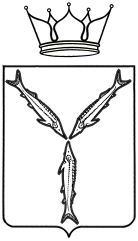 К О М И Т Е Т ГОСУДАРСТВЕННОГО РЕГУЛИРОВАНИЯ ТАРИФОВ САРАТОВСКОЙ ОБЛАСТИП О С Т А Н О В Л Е Н И Е 28 декабря 2017 года № 72/7г. СаратовОб установлении индивидуальных тарифов на услуги по передаче электрической энергии для взаиморасчетов филиала ПАО «МРСК Волги»- «Саратовские распределительные сети» с территориальными сетевыми организациями на 2018 годВ соответствии с Федеральным законом от 26 марта 2003 года № 35-ФЗ «Об электроэнергетике», постановлением Правительства Российской Федерации от 29 декабря 2011 года № 1178 «О ценообразовании в области регулируемых цен (тарифов) в электроэнергетике», Методическими указаниями по расчету регулируемых тарифов и цен на электрическую (тепловую) энергию на розничном (потребительском) рынке, утвержденными приказом ФСТ России от 6 августа 2004 года № 20-э/2, постановлением Правительства Саратовской области от 12 апреля 2007 года № 169-П «Вопросы комитета государственного регулирования тарифов Саратовской области», протоколом заседания Правления государственного регулирования тарифов Саратовской области от 28 декабря 2017 года № 72, Комитет государственного регулирования тарифов Саратовской области ПОСТАНОВЛЯЕТ:1. Установить и ввести в действие с 1 января 2018 по 31 декабря 2018 года индивидуальные тарифы на услуги по передаче электрической энергии для взаиморасчетов филиала ПАО «МРСК Волги»- «Саратовские распределительные сети» с территориальными сетевыми организациями на 2018 год согласно приложению.2. С 1 января 2018 года признать утратившими силу:пункт 1 постановления комитета государственного регулирования тарифов Саратовской области от 28 декабря 2016 года № 78/7 «Об установлении индивидуальных тарифов на услуги по передаче электрической энергии для взаиморасчетов филиала ПАО «МРСК Волги»- «Саратовские распределительные сети» с территориальными сетевыми организациями на 2017 год»;пункт 1 постановления комитета государственного регулирования тарифов Саратовской области от 29 сентября 2017 года № 51/12 «Об установлении индивидуальных тарифов на услуги по передаче электрической энергии для взаиморасчетов филиала ПАО «МРСК Волги» - «Саратовские распределительные сети» с ООО «Садоводческие электросети и коммуникации»;пункт 1 постановления комитета государственного регулирования тарифов Саратовской области от 29 сентября 2017 года № 51/13 «Об установлении индивидуальных тарифов на услуги по передаче электрической энергии для взаиморасчетов филиала ПАО «МРСК Волги» - «Саратовские распределительные сети» с ООО «Регионэлектросеть».3. Настоящее постановление подлежит официальному опубликованию в средствах массовой информации и вступает в силу 1 января 2018 года.Министр области – председатель комитета					                                     Л. Н. НовиковаПриложениек постановлениюкомитета государственного регулирования тарифовСаратовской областиот 28 декабря 2017 года № 72/7Индивидуальные тарифы на услуги по передаче электрической энергии для взаиморасчетов между сетевыми организациями на 2018 год(тарифы указаны без учета НДС)Примечание:1. * отмечены организации, применяющие упрощенную систему налогообложения.2. Индивидуальные тарифы установлены и применяются согласно заключенным договорам.3. Первой сетевой организацией указана сетевая организация - плательщик, второй - сетевая организация - получатель платежа.№/№Наименование сетевых организаций1 полугодие1 полугодие1 полугодие2 полугодие2 полугодие2 полугодие№/№Наименование сетевых организацийдвухставочный тарифдвухставочный тарифодноставочный тарифдвухставочный тарифдвухставочный тарифодноставочный тариф№/№Наименование сетевых организацийставка за содержание электрических сетейставка за оплату технологического расхода (потерь)одноставочный тарифставка за содержание электрических сетейставка за оплату технологического расхода (потерь)одноставочный тариф№/№Наименование сетевых организацийруб./МВт.мес.руб./МВт.ч.руб./кВт.ч.руб./МВт.мес.руб./МВт.ч.руб./кВт.ч.123456781Филиал ПАО "МРСК Волги" - "Саратовские распределительные сети" - АО "Облкоммунэнерго"398 582,40463,781,20793398 582,40463,781,207932Филиал ПАО "МРСК Волги" - "Саратовские распределительные сети" - Приволжская дирекция по энергообеспечению- структурное подразделение Трансэнерго- филиала ОАО "РЖД"207 118,50257,790,64591207 118,50257,790,645913Филиал ПАО "МРСК Волги" - "Саратовские распределительные сети" - Юго-Восточная дирекция по энергообеспечению- структурное подразделение Трансэнерго – филиала ОАО "РЖД"116 528,64109,160,33084116 528,64109,160,330844Филиал ПАО "МРСК Волги" - "Саратовские распределительные сети" - ООО "Промэнерго"204 439,47251,560,80869204 439,47251,560,808695Филиал ПАО "МРСК Волги" - "Саратовские распределительные сети" - ООО "Энергогаз-Групп"51 961,3265,890,2836151 961,3265,890,283616Филиал ПАО "МРСК Волги" - "Саратовские распределительные сети" - ООО "Территориальная электросетевая компания"106 376,51188,321,11575106 376,51188,321,115757Филиал ПАО "МРСК Волги" - "Саратовские распределительные сети" - АО "Саратовстройстекло"14 035,9479,390,3276414 035,9479,390,327648Филиал ПАО "МРСК Волги" - "Саратовские распределительные сети" - ООО "Энгельсская промышленная компания"44 600,41159,690,3413844 600,41159,690,341389Филиал ПАО "МРСК Волги" - "Саратовские распределительные сети" - ООО "ЭЛТРЕЙТ"106 002,52213,301,10750106 002,52213,301,1075010Филиал ПАО "МРСК Волги" - "Саратовские распределительные сети" - АО  "Научно-производственное предприятие  "Алмаз"23 107,34188,950,3535923 107,34188,950,3535911Филиал ПАО "МРСК Волги" - "Саратовские распределительные сети" - Филиал "Приволжский"  АО "Оборонэнерго"398 958,65319,670,83755398 958,65319,670,8375512Филиал ПАО "МРСК Волги" - "Саратовские распределительные сети" - МУП "ЖКХ ЗАТО Светлый "109 377,21156,890,37869109 377,21156,890,3786913Филиал ПАО "МРСК Волги" - "Саратовские распределительные сети" -  Саратовский филиал ООО "Газпром энерго"336 312,8765,030,53296336 312,8765,030,5329614Филиал ПАО "МРСК Волги" - "Саратовские распределительные сети" - АО "Апатит"52 622,43182,930,2750452 622,43182,930,2750415Филиал ПАО "МРСК Волги" - "Саратовские распределительные сети" - ООО "Группа Север"*327 360,47164,372,37389327 360,47164,372,3738916Филиал ПАО "МРСК Волги" - "Саратовские распределительные сети" - ООО "Волжская энергетическая компания"*380 203,57191,180,94375380 203,57191,180,9437517Филиал ПАО "МРСК Волги" - "Саратовские распределительные сети" - ООО "Электросетевая компания"*184 702,75348,291,13606184 702,75348,291,1360618Филиал ПАО "МРСК Волги" - "Саратовские распределительные сети" - ООО "Транзит-2000"*617 142,39117,573,02956617 142,39117,573,0295619Филиал ПАО "МРСК Волги" - "Саратовские распределительные сети" - ООО «Смюрэк»*200 027,928,950,28662200 027,928,950,2866220Филиал ПАО "МРСК Волги" - "Саратовские распределительные сети" - ООО «Балашовская Распределительная Компания»241 957,2958,900,57354241 957,2958,900,5735421Филиал ПАО "МРСК Волги" - "Саратовские распределительные сети" - ООО «Электросеть»34 824,75238,040,5338034 824,75238,040,5338022Филиал ПАО "МРСК Волги" - "Саратовские распределительные сети" - ООО "Поток"163 014,43127,041,08114163 014,43127,041,0811423Филиал ПАО "МРСК Волги" - "Саратовские распределительные сети" - ООО "ЭнергоТранс"*116 811,8158,900,82474116 811,8158,900,8247424Филиал ПАО "МРСК Волги" - "Саратовские распределительные сети" - ООО "СОПОТ-РОПТ"95 877,4487,370,5334695 877,4487,370,5334625Филиал ПАО "МРСК Волги" - "Саратовские распределительные сети" - ООО "ЛУКОЙЛ - ЭНЕРГОСЕТИ"132 488,8230,700,33444132 488,8230,700,3344426Филиал ПАО "МРСК Волги" - "Саратовские распределительные сети" - ООО "Саратовская энергосетевая компания"*114 503,2177,920,83707114 503,2177,920,8370727Филиал ПАО "МРСК Волги" - "Саратовские распределительные сети" -ООО "Энгельсское приборостроительное объединение "Сигнал" 44 863,8458,920,2626744 863,8458,920,2626728Филиал ПАО "МРСК Волги" - "Саратовские распределительные сети" - ООО "ЭлектроСфера"*102 916,34127,662,70009102 916,34127,662,7000929Филиал ПАО "МРСК Волги" - "Саратовские распределительные сети" - ООО "ЭСКо"214 970,6248,770,47060214 970,6248,770,4706030Филиал ПАО "МРСК Волги" - "Саратовские распределительные сети" - ОАО "Объединенная энергетическая компания"85 407,04191,181,8499185 407,04191,181,8499131Филиал ПАО "МРСК Волги" - "Саратовские распределительные сети" - ООО "Электро Сетевая Компания"48 367,9245,600,8935048 367,9245,600,8935032Филиал ПАО "МРСК Волги" - "Саратовские распределительные сети" - ООО "Электро Сетевая Компания Волга"88 792,20142,040,2819088 792,20142,040,2819033Филиал ПАО "МРСК Волги" - "Саратовские распределительные сети" - ООО "СПП Ритейл"*178 257,8649,350,58253178 257,8649,350,5825334Филиал ПАО "МРСК Волги" - "Саратовские распределительные сети" - ООО "БалаковскаяЭлектосетевая Компания"39 118,0186,051,1279639 118,0186,051,1279635Филиал ПАО "МРСК Волги" - "Саратовские распределительные сети" - ООО "Электросеть 64"49 709,81205,891,4217749 709,81205,891,4217736Филиал ПАО "МРСК Волги" - "Саратовские распределительные сети" - ООО "Объединенная электросетевая компания"*205 650,67331,111,64633205 650,67331,111,6463337Филиал ПАО "МРСК Волги" - "Саратовские распределительные сети" - ООО "ОБЪЕДИНЕННАЯ ЭНЕРГЕТИЧЕСКАЯ КОМПАНИЯ"222 251,92217,510,82804222 251,92217,510,8280438Филиал ПАО "МРСК Волги" - "Саратовские распределительные сети" - ООО "Покровская Сетевая Компания"*148 246,87227,901,47296148 246,87227,901,4729639Филиал ПАО "МРСК Волги" - "Саратовские распределительные сети" - ООО  "Поволжская электо- сетевая компания"*102 149,46128,870,72912102 149,46128,870,7291240Филиал ПАО "МРСК Волги" - "Саратовские распределительные сети" - ООО "Сервисное обслуживание электросетевого комплекса"*88 980,16273,950,7609088 980,16273,950,7609041Филиал ПАО "МРСК Волги" - "Саратовские распределительные сети" - ООО "Саратовская территориальная электросетевая компания"200 371,50389,911,21026200 371,50389,911,2102642Филиал ПАО "МРСК Волги" - "Саратовские распределительные сети" - ООО "Сетевая Компания Центр -Энерго"32 476,64237,060,6109032 476,64237,060,6109043Филиал ПАО "МРСК Волги" - "Саратовские распределительные сети" - ООО "Садоводческие электросети и коммуникации"22 596,63502,850,9775222 596,63502,850,9775244Филиал ПАО "МРСК Волги" - "Саратовские распределительные сети" - ООО "Регионэлектросеть"81 998,51255,001,1157781 998,51255,001,1157745Филиал ПАО "МРСК Волги" - "Саратовские распределительные сети" - ООО "Промэнерго"*56 040,34237,971,0635056 040,34237,971,0635046Филиал ПАО "МРСК Волги" - "Саратовские распределительные сети" - ООО "Саратовская территориальная сетевая компания"* 56 978,49570,211,5328256 978,49570,211,5328247Филиал ПАО "МРСК Волги" - "Саратовские распределительные сети" - ООО "ТРАНСПОРТНАЯ ЭНЕРГО КОМПАНИЯ"981 565,79685,694,67549981 565,79685,694,6754948Филиал ПАО "МРСК Волги" - "Саратовские распределительные сети" - ООО "Объединенная Сетевая Компания "ЭНЕРГО-СОЮЗ"51 583,59252,351,4212451 583,59252,351,42124